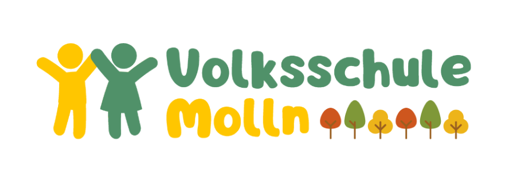 Liebe Eltern!Vom 20.Juni – 23. Juni findet die „Glücksroas – 4 Tage Glück in Molln“ statt. An diesen 4 Tagen werden sich die Volksschüler:innen, die Mittelschüler:innen, der Kindergarten, Vereine als auch Betriebe zusammenschließen. Unser Ziel:Wir möchten so ein starkes Zeichen setzen, dass man Zufriedenheit und Glück durch gemeinsame Aktivitäten, Sport, Kunst, Wissen, Spaß und Vernetzung, Zusammenhalt und GENUSS sichtbar machen kann.Um die GLÜCKSROAS auch kulinarisch so bunt wie möglich zu machen, gibt es am Gemeindeplatz ein GLÜCKS-CAFÉ mit SPEISEN AUS ALLER WELT. Dieses Cafè wird mit großer Hilfe von unserer VizebürgermeisterinULRIKE BRUNNER organisiert.„EINE CHANCE FÜR DIE ELTERN, SICH AKTIV BEI DER GLÜCKSROAS ZU BETEILIGEN“Wenn sie eine Lieblingsspeise haben, die Sie für das Glücks-Café zur Verfügung stellen können, freuen wir uns sehr. Das kann etwas Pikantes oder ein Kuchen sein und sollte UNBEDINGT EINFACH MIT DEN FINGERN ZU ESSEN SEIN!!!In diesem Fall nehmen Sie bitte mit Fr. Brunner Ulrike per E-Mail Kontakt auf. Sie können ihr auch auf die Mailbox sprechen um Ihre Kuchen/Speisen, ... anzukündigen.E-mail: brunner.ulrike@gmail.comTelefon (Mailbox): 0676/7113439Wir freuen uns auf eine gute Zusammenarbeit und viele genussvolle „Glücksmomente“!Herzliche GrüßeAndrea Holnsteiner-Templ und das gesamte Team der „Glücksroas Molln“Sevgili ebeveynler!20 Haziran - 23 Haziran tarihleri arasında "Glücksroas - Molln'da 4 günlük mutluluk" etkinliği gerçekleştirilecektir. Bu 4 gün boyunca ilkokul öğrencileri, ortaokul öğrencileri, anaokulu, kulüpler ve işletmeler güçlerini birleştirecek. Hedefimiz:Memnuniyet ve mutluluğun ortak faaliyetler, spor, sanat, bilgi, eğlence ve ağ oluşturma, uyum ve KEYİF yoluyla görünür kılınabileceğine dair güçlü bir sinyal göndermek istiyoruz.GLÜCKSROAS'ı mutfak açısından olabildiğince renkli kılmak için Gemeindeplatz'da DÜNYANIN HER YERİNDEN YEMEKLERİN sunulduğu bir GLÜCKS-CAFÉ olacaktır. Bu kafe, belediye başkan yardımcımızın büyük yardımlarıyla düzenlenmektedir.ULRIKE BRUNNER."EBEVEYNLERİN MUTLU ROAS'TA AKTİF ROL ALMALARI İÇİN BİR FIRSAT".Mutluluk Kafe için sağlayabileceğiniz favori bir yiyecekleri varsa, çok memnun oluruz. Bu yiyecek tuzlu veya kek olabilir ve PARMAKLARINIZLA KOLAYCA YİYEBİLECEĞİNİZ bir yiyecek olmalıdır!!!!Bu durumda lütfen Bayan Brunner Ulrike ile e-posta yoluyla iletişime geçin. Keklerinizi/ pastalarınızı duyurmak için sesli mesajına da mesaj bırakabilirsiniz, ... duyurmak için.E-posta: brunner.ulrike@gmail.comTelefon (Posta Kutusu): 0676/7113439İyi bir işbirliği ve birçok keyifli "mutluluk anı" için sabırsızlanıyoruz!SaygılarımlaAndrea Holnsteiner-Templ ve tüm "Glücksroas Molln" ekibi.INFO: www.vs-molln.at Шановні батьки!З 20 по 23 червня відбудеться "Glücksroas - 4 дні щастя в Мольні". Протягом цих 4 днів учні початкової школи, учні середньої школи, дитячий садок, клуби та підприємства об'єднають свої зусилля. Наша мета:Ми хочемо послати сильний сигнал, що задоволення і щастя можна зробити видимими через спільну діяльність, спорт, мистецтво, знання, веселощі і спілкування, згуртованість і ЗАДОВОЛЕННЯ.Щоб зробити GLÜCKSROAS якомога яскравішим з кулінарної точки зору, на площі Gemeindeplatz буде працювати GLÜCKS-CAFE з їжею з усього світу. Це кафе організовано з великою підтримкою нашого заступника бургомістраУЛЬРІКЕ БРЮННЕР."ШАНС ДЛЯ БАТЬКІВ ВЗЯТИ АКТИВНУ УЧАСТЬ У "ЩАСЛИВИХ РОАС".Якщо у ваших дітей є улюблена страва, яку ви можете надати для кафе "Щастя", ми будемо раді. Це може бути щось смачненьке або тістечко, яке можна легко з'їсти пальцями!!!!.У такому випадку, будь ласка, зв'яжіться з пані Бруннер Ульріке електронною поштою. Ви також можете залишити повідомлення на її голосову пошту, щоб повідомити про свої торти/тістечка, ... оголосити.Електронна пошта: brunner.ulrike@gmail.comТелефон (поштова скринька): 0676/7113439Ми сподіваємося на гарну співпрацю і багато приємних "моментів щастя"!З повагоюАндреа Хольнштайнер-Темпл та вся команда "Glücksroas Molln"INFO: www.vs-molln.at Dragi roditelji!"Glücksroas - 4 dana sreće u Mollnu" održat će se od 20. juna. Ovih 4 dana studenti osnovne škole pridružit će se: Unutra, srednjoškolci: iznutra, vrtići, klubovi i kompanije.Naš cilj:Željeli bismo postaviti tako snažan znak da se zadovoljstvo i sreća mogu učiniti vidljivima zajedničkim aktivnostima, sportom, umjetnošću, znanjem, zabavom i umrežavanju, kohezijom i uživanju.Da bi Glücksroas učinio što je moguće šarene, postoji sretan kafić s posuđem iz cijelog svijeta na trgu zajednice.Ovaj kafić je s velikom pomoći našeg potpremaUlrike Brunner je organizovao."Šansa za roditelje da aktivno učestvuju u Glücksroas"Ako imate omiljeno jelo koje možete pružiti za Glücks-Café, vrlo smo sretni. Ovo može biti nešto začinjeno ili torta i trebala bi biti lako jesti sa prstima !!!U ovom slučaju kontaktirajte gospođu Brunner Ulrike e-poštom. Možete i razgovarati s njom na poštanskom sandučiću da biste najavili tortu / posuđe.Email: nunner.ulrike@gmail.comTelefon (poštansko sanduče): 0676/7113439Radujemo se dobru saradnju i mnogim ugodnim "trenucima sreće"!Srdačan pozdravAndrea Holnsteiner Templ i cijeli tim "Glücksroas Molln"INFO: www.vs-molln.at والدین عزیز!"Glückksroas - 4 روز شانس در مولن" از 20 ژوئن برگزار می شود. در این 4 روز ، دانش آموزان مدارس ابتدایی به این گروه می پیوندند: در داخل ، دانش آموزان دبیرستان: در داخل ، مهد کودک ، کلوپ ها و شرکت ها.هدف ما:ما می خواهیم چنین نشانه ای قوی را تنظیم کنیم که رضایت و خوشبختی را می توان از طریق فعالیت های مشترک ، ورزش ، هنر ، دانش ، سرگرمی و شبکه ، انسجام و لذت قابل مشاهده کرد.برای اینکه Glückksroas تا حد امکان رنگارنگ باشد ، یک کافه خوش شانس با ظروف از سراسر جهان در میدان جامعه وجود دارد.این کافه با کمک بزرگی از معاون شهردار ما استUlrike Brunner سازمان یافته است."فرصتی برای والدین برای شرکت فعال در Glücksroas"اگر یک غذای مورد علاقه دارید که می توانید Glückks-Café را تهیه کنید ، ما بسیار خوشحالیم. این می تواند چیزی تند یا کیک باشد و باید با انگشتان خود غذا بخورد!در این حالت ، لطفاً از طریق ایمیل با خانم برونر اولریک تماس بگیرید. همچنین می توانید با او در صندوق پستی صحبت کنید تا کیک/ظروف خود را اعلام کنید.ایمیل: brunner.ulrike@gmail.comتلفن (صندوق پستی): 0676/7113439ما مشتاقانه منتظر همکاری خوب و بسیاری از "لحظات خوشبختی" لذت بخش هستیم!با احترامAndrea Holnsteiner Templ و کل تیم "Glücksroas Molln"INFO: www.vs-molln.at Kedves szülők!Június 20. és június 23. között kerül megrendezésre a "Glücksroas - 4 nap boldogság Mollnban". E 4 nap alatt az általános iskolások, a középiskolások, az óvoda, a klubok és a vállalkozások összefognak. Erős jelzést szeretnénk adni, hogy az elégedettség és a boldogság láthatóvá tehető a közös tevékenységek, a sport, a művészet, a tudás, a szórakozás és a kapcsolatépítés, az összetartás és az ÖRÖMÖLÉS révén.Hogy a GLÜCKSROAS kulináris szempontból is minél színesebb legyen, a Gemeindeplatzon GLÜCKS-CAFÉ-t rendezünk a VILÁG MINDEN SZAKÁBÓL ELŐADOTT ÉTELEKKEL. Ezt a kávézót az alpolgármesterünk nagy segítségével szervezzük.ULRIKE BRUNNER."LEHETŐSÉG A SZÜLŐKNEK, HOGY AKTÍVAN RÉSZT VEGYENEK A VIDÁM ROASBAN".Ha van kedvenc ételük, amit a Boldogság Kávéházba tudnának biztosítani, nagyon örülnénk neki. Ez lehet valami sós vagy süteményes étel, és legyen EGYSZERŰEN FOGYASZTÓS !!!!Ebben az esetben kérjük, vegye fel a kapcsolatot Brunner Ulrike asszonnyal e-mailben. A hangpostáján is hagyhat üzenetet, hogy bejelentse a süteményeket/süteményeket, ... bejelenteni.E-mail: brunner.ulrike@gmail.comTelefon (postafiók): 0676/7113439Várjuk a jó együttműködést és sok élvezetes "boldogságos pillanatot"!ÜdvözlettelAndrea Holnsteiner-Templ és a "Glücksroas Molln" teljes csapata.INFO: www.vs-molln.at Драги родитељи!"Глуцксроас - 4 дана среће у Моллну" ће се одржати од 20. јуна. Ове 4 дана, ученици основне школе ће се придружити: изнутра, ученицима средњих школа: изнутра, вртић, клубовима и компанијама.Наш циљ:Желели бисмо да поставимо тако снажан знак да се задовољство и срећа могу да се виде видљивим кроз заједничке активности, спорт, уметност, знање, забаву и умрежавање, кохезију и уживање.Да би Глуцксреос учинио што шареним што је могуће, има сретни кафић са јелима из целог света на тргу заједнице.Овај кафић је са великом помоћи нашем вицедологуУлрике Бруннер је организована."Шанса да родитељи активно учествују у Глуцксоасу"Ако имате омиљено јело које можете предвидјети Глуцкс-Цафе, веома смо срећни. Ово може бити нешто зачињено или колач и треба да буде лако јести прстима !!!У овом случају, контактирајте госпођу Бруннер Улрике е-поштом. Такође можете да разговарате са њом на поштанском сандучићу да бисте најавили торту / јела.Емаил: бруннер.улрике@гмаил.цомТелефон (поштанско сандуче): 0676/7113439Радујемо се доброј сарадњи и многим угодним "тренуцима среће"!Срдачан поздравАндреа Холнстеинер Темпл и цео тим "Глуцксроас Моллн"INFO: www.vs-molln.at 